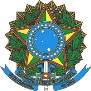 MINISTÉRIO DA EDUCAÇÃOINSTITUTO FEDERAL DO ESPÍRITO SANTO CAMPUS VITÓRIAREQUERIMENTO DE MATRÍCULAIlmo(a). Sr(a). Coordenador(a) de Registros Acadêmicos (CRA): (Preencher sem abreviaturas com os dados do aluno)Vitória - ES,	de	de 202 	Assinatura do(a) aluno(a) ou responsável legal	Servidor(a) responsável pelo atendimento,Matrícula:(PARA USO DA CRA)Nº da pasta:(PARA USO DA CRA)Eu (nome):Eu (nome):Eu (nome):Eu (nome):Eu (nome):Eu (nome):Eu (nome):Eu (nome):Data de nasc.:	/	/Data de nasc.:	/	/Data de nasc.:	/	/Data de nasc.:	/	/Data de nasc.:	/	/Nome social (deixar em branco caso não tenha):Nome social (deixar em branco caso não tenha):Nome social (deixar em branco caso não tenha):Nome social (deixar em branco caso não tenha):Nome social (deixar em branco caso não tenha):Nome social (deixar em branco caso não tenha):Nome social (deixar em branco caso não tenha):Nome social (deixar em branco caso não tenha):Nome social (deixar em branco caso não tenha):Nome social (deixar em branco caso não tenha):Nome social (deixar em branco caso não tenha):Nome social (deixar em branco caso não tenha):Nome social (deixar em branco caso não tenha):Endereço (rua, av.):Endereço (rua, av.):Endereço (rua, av.):Endereço (rua, av.):Endereço (rua, av.):Endereço (rua, av.):Endereço (rua, av.):Nº:Nº:Nº:Compl.:Compl.:Compl.:Bairro:Bairro:Bairro:CEP:CEP:CEP:CEP:Cidade:Cidade:Cidade:Cidade:Cidade:Cidade:Tel. Fixo:   (	)	Celular : (	)Tel. Fixo:   (	)	Celular : (	)Tel. Fixo:   (	)	Celular : (	)Tel. Fixo:   (	)	Celular : (	)Tel. Fixo:   (	)	Celular : (	)Tel. Fixo:   (	)	Celular : (	)Tel. Fixo:   (	)	Celular : (	)Tel. Fixo:   (	)	Celular : (	)Tel. Fixo:   (	)	Celular : (	)Tel. Fixo:   (	)	Celular : (	)Tel. Fixo:   (	)	Celular : (	)Tel. Fixo:   (	)	Celular : (	)Tel. Fixo:   (	)	Celular : (	)Sexo: M ( )   F (   )Etnia: ( ) Branca   ( ) Amarela	( )Parda	( ) Indígena   ( ) Preta	( ) Outra:Etnia: ( ) Branca   ( ) Amarela	( )Parda	( ) Indígena   ( ) Preta	( ) Outra:Etnia: ( ) Branca   ( ) Amarela	( )Parda	( ) Indígena   ( ) Preta	( ) Outra:Etnia: ( ) Branca   ( ) Amarela	( )Parda	( ) Indígena   ( ) Preta	( ) Outra:Etnia: ( ) Branca   ( ) Amarela	( )Parda	( ) Indígena   ( ) Preta	( ) Outra:Etnia: ( ) Branca   ( ) Amarela	( )Parda	( ) Indígena   ( ) Preta	( ) Outra:Etnia: ( ) Branca   ( ) Amarela	( )Parda	( ) Indígena   ( ) Preta	( ) Outra:Etnia: ( ) Branca   ( ) Amarela	( )Parda	( ) Indígena   ( ) Preta	( ) Outra:Etnia: ( ) Branca   ( ) Amarela	( )Parda	( ) Indígena   ( ) Preta	( ) Outra:Etnia: ( ) Branca   ( ) Amarela	( )Parda	( ) Indígena   ( ) Preta	( ) Outra:Etnia: ( ) Branca   ( ) Amarela	( )Parda	( ) Indígena   ( ) Preta	( ) Outra:Etnia: ( ) Branca   ( ) Amarela	( )Parda	( ) Indígena   ( ) Preta	( ) Outra:Necessidades especiais:   Nenhuma ( )	Física ( )	Visual ( )	Auditiva ( )	Mental (   )	Outra:Necessidades especiais:   Nenhuma ( )	Física ( )	Visual ( )	Auditiva ( )	Mental (   )	Outra:Necessidades especiais:   Nenhuma ( )	Física ( )	Visual ( )	Auditiva ( )	Mental (   )	Outra:Necessidades especiais:   Nenhuma ( )	Física ( )	Visual ( )	Auditiva ( )	Mental (   )	Outra:Necessidades especiais:   Nenhuma ( )	Física ( )	Visual ( )	Auditiva ( )	Mental (   )	Outra:Necessidades especiais:   Nenhuma ( )	Física ( )	Visual ( )	Auditiva ( )	Mental (   )	Outra:Necessidades especiais:   Nenhuma ( )	Física ( )	Visual ( )	Auditiva ( )	Mental (   )	Outra:Necessidades especiais:   Nenhuma ( )	Física ( )	Visual ( )	Auditiva ( )	Mental (   )	Outra:Necessidades especiais:   Nenhuma ( )	Física ( )	Visual ( )	Auditiva ( )	Mental (   )	Outra:Necessidades especiais:   Nenhuma ( )	Física ( )	Visual ( )	Auditiva ( )	Mental (   )	Outra:Necessidades especiais:   Nenhuma ( )	Física ( )	Visual ( )	Auditiva ( )	Mental (   )	Outra:Necessidades especiais:   Nenhuma ( )	Física ( )	Visual ( )	Auditiva ( )	Mental (   )	Outra:Necessidades especiais:   Nenhuma ( )	Física ( )	Visual ( )	Auditiva ( )	Mental (   )	Outra:E-mail:E-mail:E-mail:E-mail:E-mail:E-mail:E-mail:E-mail:E-mail:E-mail:E-mail:E-mail:E-mail:Natural(cidade/Estado)Natural(cidade/Estado)Natural(cidade/Estado)Natural(cidade/Estado)Natural(cidade/Estado)Natural(cidade/Estado)Estado Civil:Estado Civil:Estado Civil:Estado Civil:Estado Civil:Estado Civil:Nº de filhos:Profissão:Profissão:Tipo sang.:Tipo sang.:Tipo sang.:Nacionalidade:Nacionalidade:Nacionalidade:Nacionalidade:Nacionalidade:Nacionalidade:Nacionalidade:Nacionalidade:Grau de instrução:Grau de instrução:Grau de instrução:Grau de instrução:Renda familiar:*Renda familiar:*Renda familiar:*Renda familiar:*Renda familiar:*Nº de membros da família:Nº de membros da família:Nº de membros da família:Nº de membros da família:CPF:CPF:Identidade:Identidade:Identidade:Identidade:Estado emissor:Estado emissor:Estado emissor:Estado emissor:Estado emissor:Órgão emissor:Órgão emissor:Nome do pai:Nome do pai:Nome do pai:Nome do pai:Nome do pai:Nome do pai:Nome do pai:Nome do pai:Nome do pai:Nome do pai:Nome do pai:Nome do pai:Nome do pai:Nome da mãe:Nome da mãe:Nome da mãe:Nome da mãe:Nome da mãe:Nome da mãe:Nome da mãe:Nome da mãe:Nome da mãe:Nome da mãe:Nome da mãe:Nome da mãe:Nome da mãe:* é o somatório da renda individual dos moradores do mesmo domicílio.* é o somatório da renda individual dos moradores do mesmo domicílio.* é o somatório da renda individual dos moradores do mesmo domicílio.* é o somatório da renda individual dos moradores do mesmo domicílio.* é o somatório da renda individual dos moradores do mesmo domicílio.* é o somatório da renda individual dos moradores do mesmo domicílio.* é o somatório da renda individual dos moradores do mesmo domicílio.* é o somatório da renda individual dos moradores do mesmo domicílio.* é o somatório da renda individual dos moradores do mesmo domicílio.* é o somatório da renda individual dos moradores do mesmo domicílio.* é o somatório da renda individual dos moradores do mesmo domicílio.* é o somatório da renda individual dos moradores do mesmo domicílio.* é o somatório da renda individual dos moradores do mesmo domicílio.Venho requerer a V S.ª matrícula no curso de Licenciatura em Letras- Modalidade EADVenho requerer a V S.ª matrícula no curso de Licenciatura em Letras- Modalidade EADVenho requerer a V S.ª matrícula no curso de Licenciatura em Letras- Modalidade EADVenho requerer a V S.ª matrícula no curso de Licenciatura em Letras- Modalidade EADVenho requerer a V S.ª matrícula no curso de Licenciatura em Letras- Modalidade EADVenho requerer a V S.ª matrícula no curso de Licenciatura em Letras- Modalidade EADVenho requerer a V S.ª matrícula no curso de Licenciatura em Letras- Modalidade EADVenho requerer a V S.ª matrícula no curso de Licenciatura em Letras- Modalidade EADVenho requerer a V S.ª matrícula no curso de Licenciatura em Letras- Modalidade EADVenho requerer a V S.ª matrícula no curso de Licenciatura em Letras- Modalidade EADVenho requerer a V S.ª matrícula no curso de Licenciatura em Letras- Modalidade EADVenho requerer a V S.ª matrícula no curso de Licenciatura em Letras- Modalidade EADVenho requerer a V S.ª matrícula no curso de Licenciatura em Letras- Modalidade EADCOMPROVANTE DE REQUERIMENTO DE MATRÍCULANome do(a) aluno(a):Curso de Licenciatura em Letras EADAtendido(a) por:Vitória - ES,	de	de 202